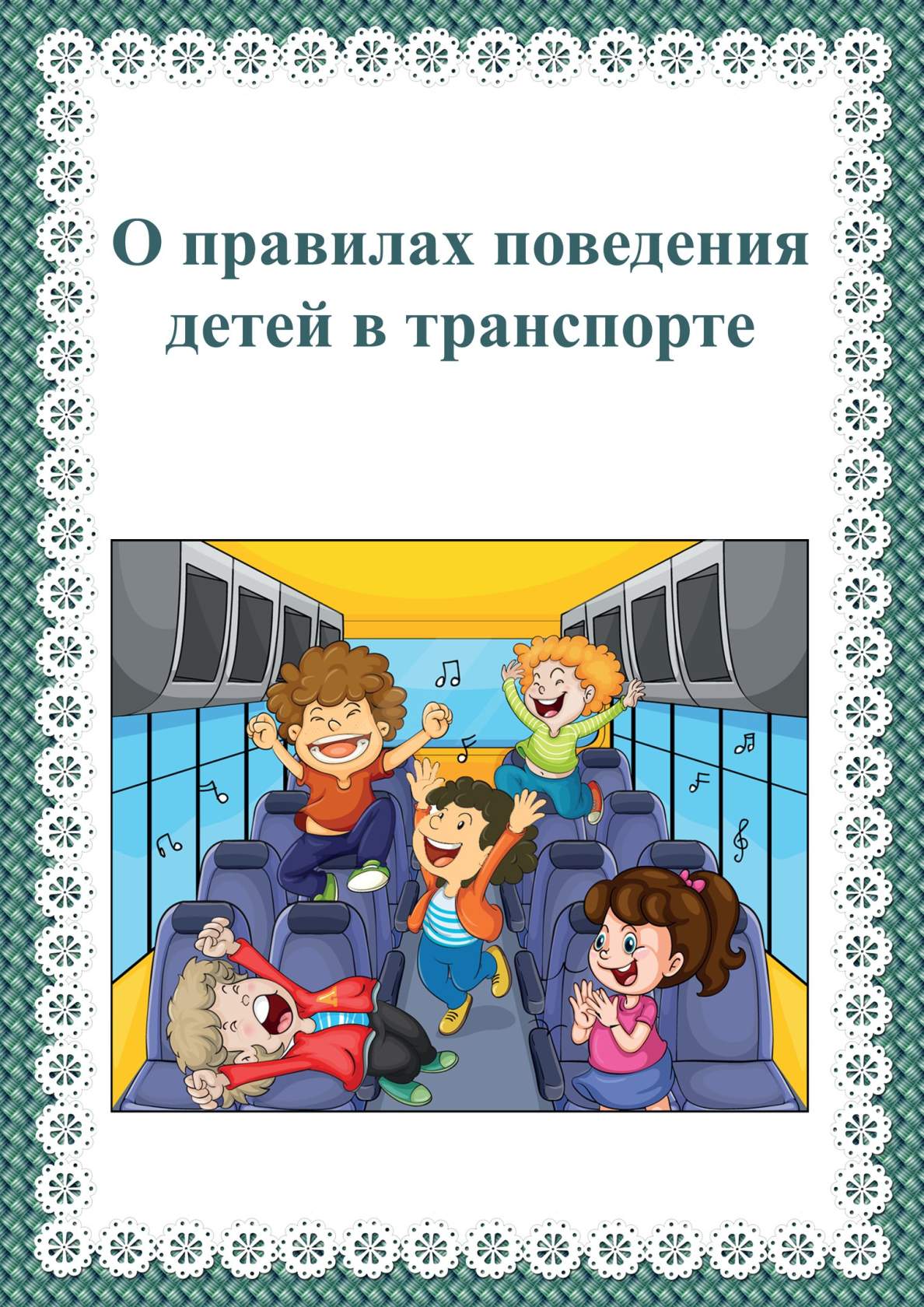 Консультация для родителей О правилах поведения детей в транспортеПодготовила воспитатель группы №10Зуева Т.Н.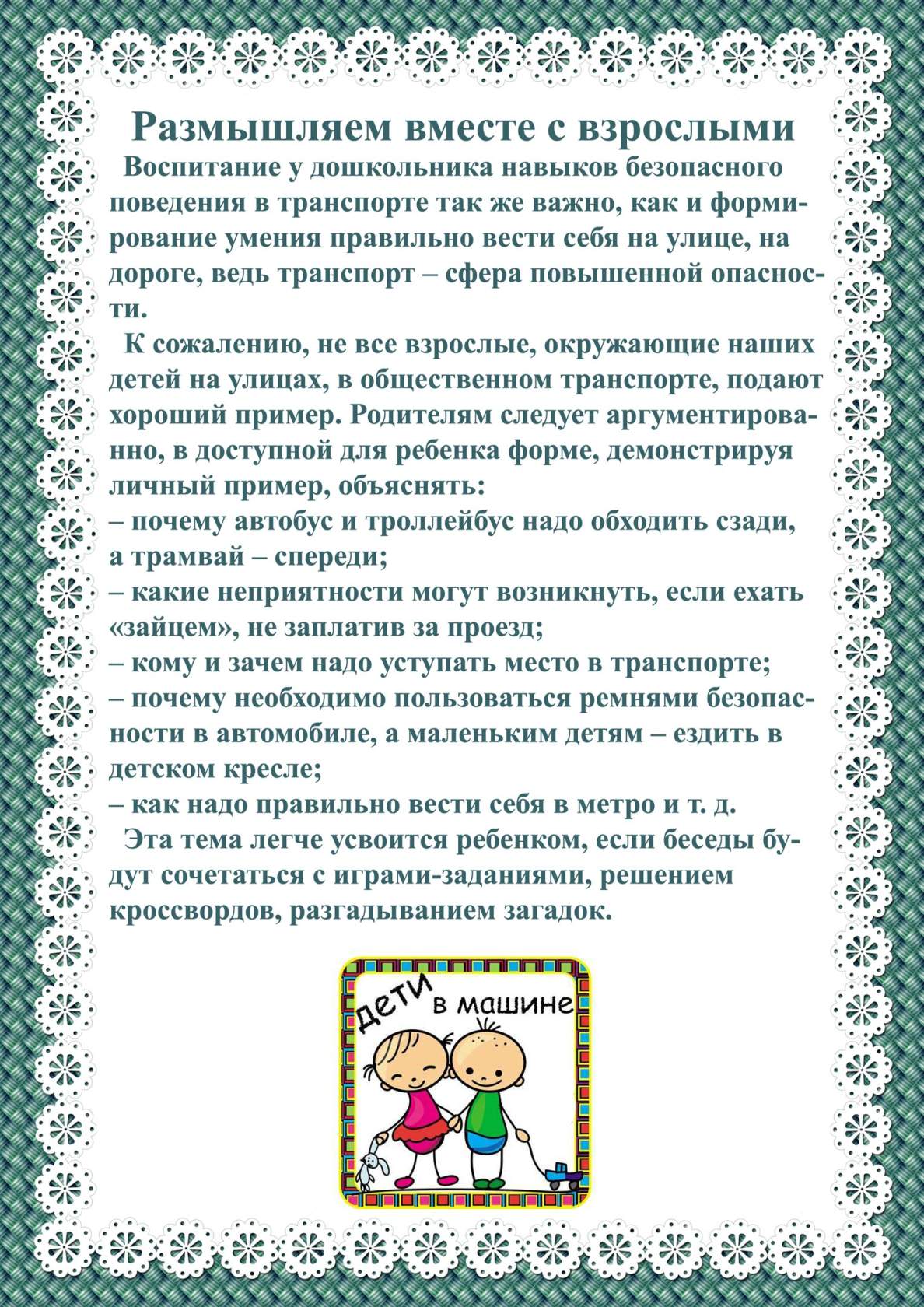 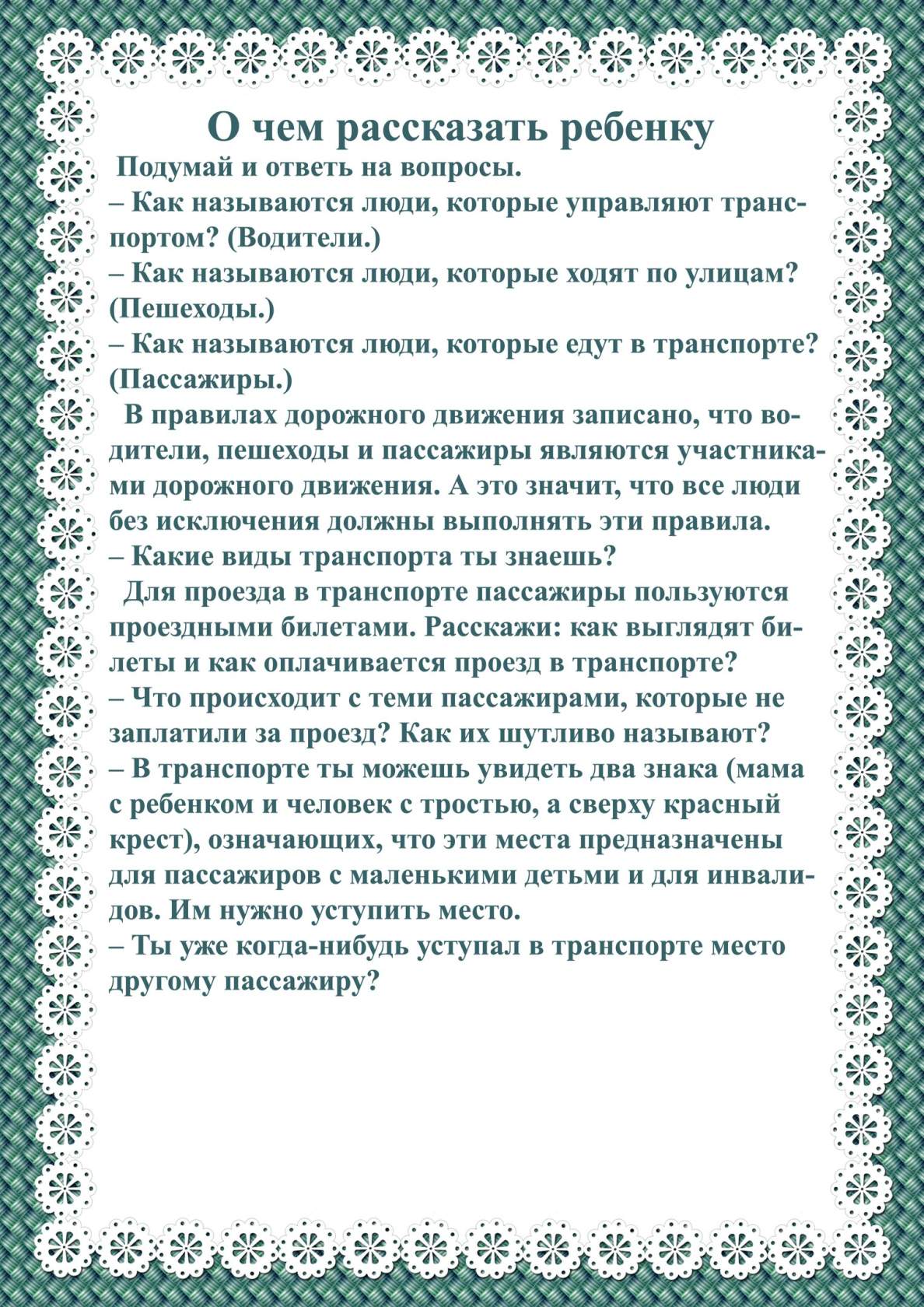 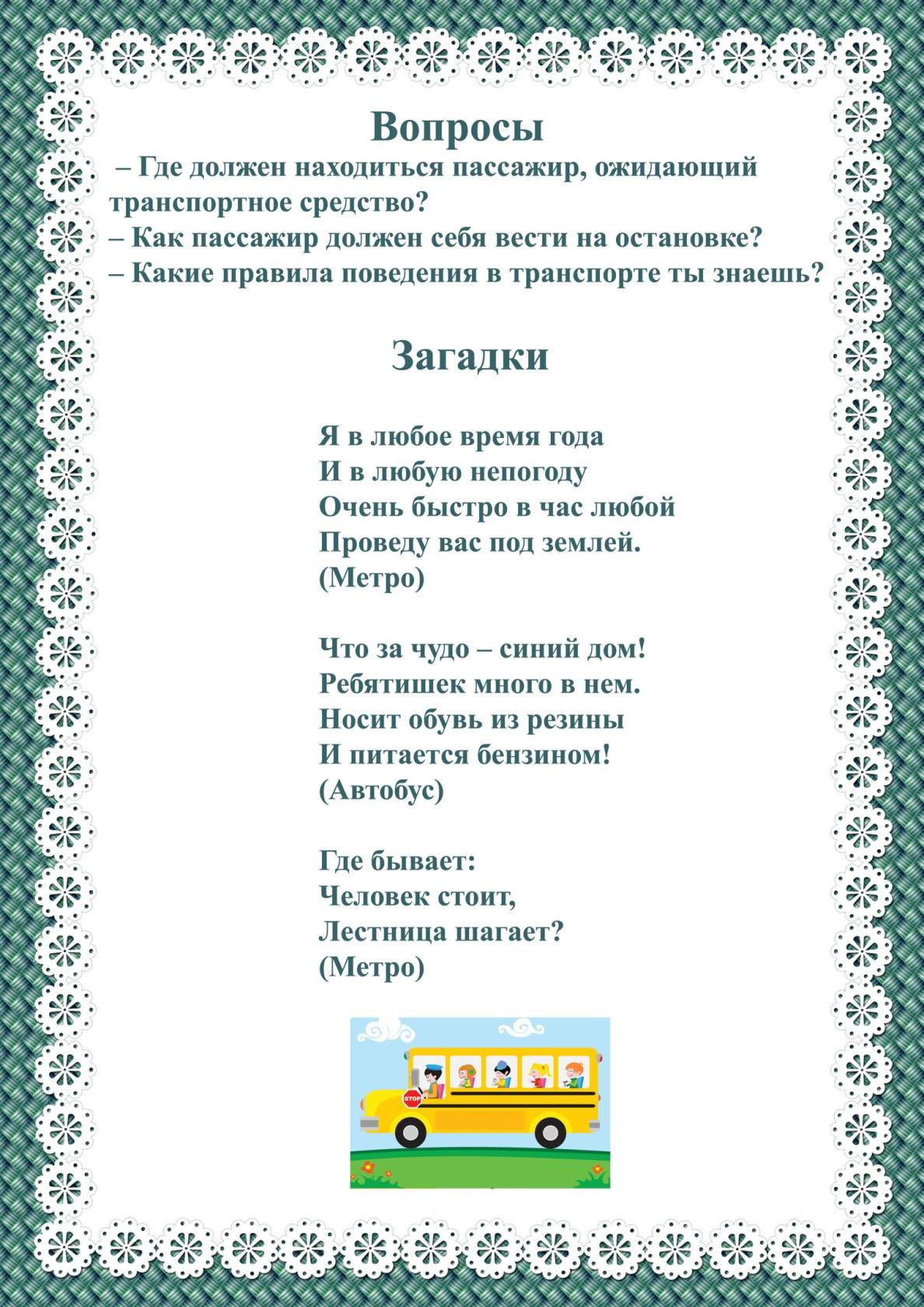 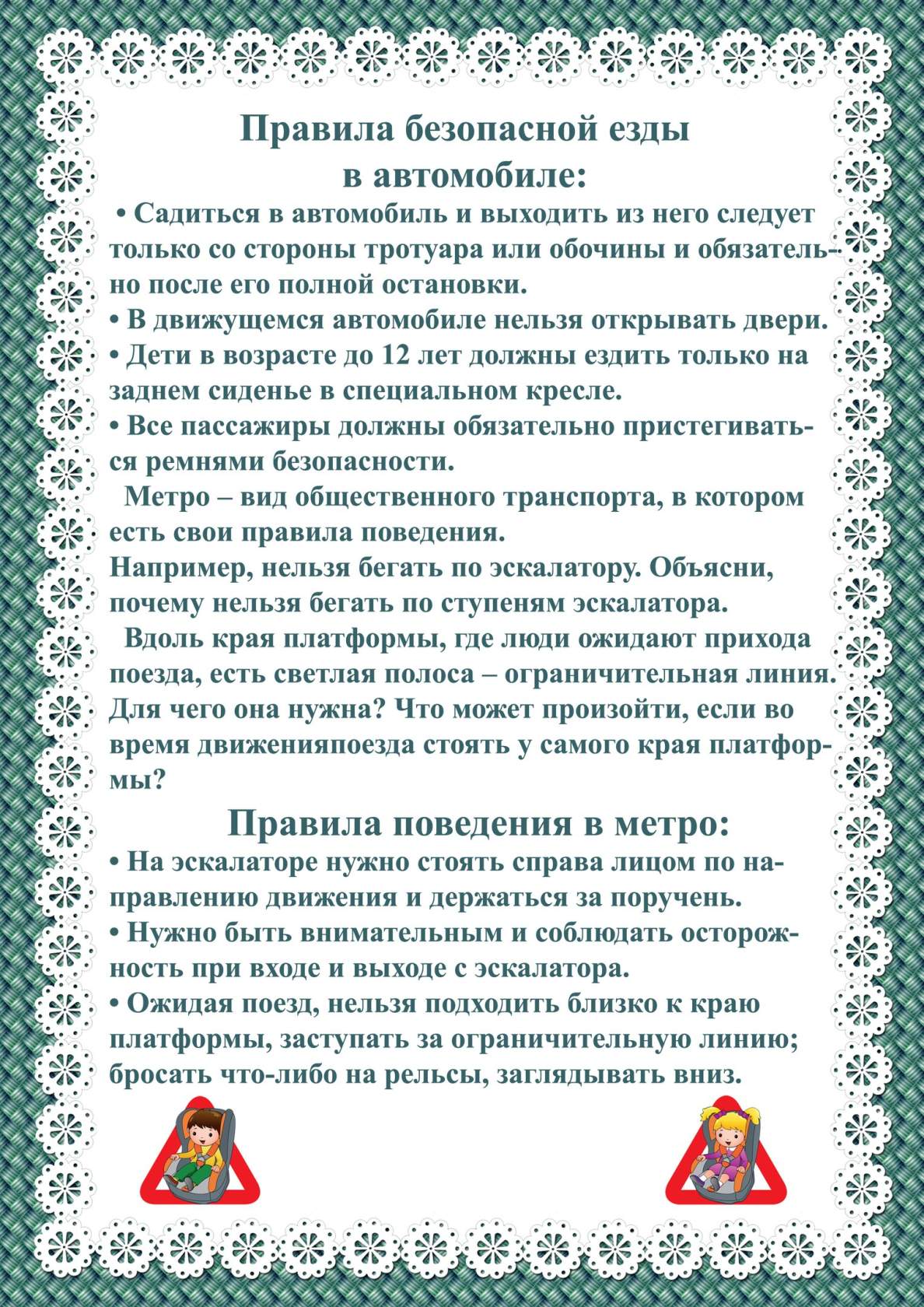 